                         Front Steps – Job Description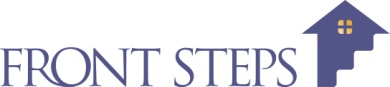 Job Title: Recuperative Care Case ManagerDepartment: Programs/Recuperative CareReports to: Recuperative Care CoordinatorFLSA: Exempt (40 hours per week)EEO Job Classification: ProfessionalLast Revised: June 26, 2018Position Summary:The primary duty of the Recuperative Care Case Manager is to work with Recuperative Care clients when they are admitted to the inpatient medical recuperative portion of the program. The Recuperative Care Case Manager will provide ongoing assessment of the homeless client population and intensive case management, by providing referrals, advocacy, and assisting clients with accessing resources that will empower them to become more self-sufficient. Duties, Functions, and Responsibilities: Utilizing clinical knowledge and skills to conduct assessments of clients to determine needs (eg. housing, education, treatment, etc.), personal needs, and barriers to accessing servicesCoordinate with RCP team to serve a caseload of 12 clientsDevelop and monitor individual service plans with each client to meet basic needs to help restore and enhance social, psychological, and bio-psychological functioning. Service plans will focus on establishing care providers and maintaining health stability as well as stability in income, self-care, and housingProvide support to clients in assessing appropriate services through communication with other community partners, service providers, and other relevant agencyAs appropriate, coordinate with mental health professionals in the determination of diagnosis and treatment of mental, emotional, and behavioral disordersCoordinate with other agency departments to ensure clients’ access to shelter, programs, and resources when applicable, including but not limited to groups, financial assistance, and available donationsMaintain complete and accurate records of all client contacts, additionally, manage case data by entering data in Homeless Management Information System (HMIS) Service Point web-based database in a timely mannerComplete intake paperwork upon admission to nursing facility in a timely mannerAssist clients in applications for SSI/SSDI through SOARTransport and attend appointments with clients and regularly communicate with the client’s primary care, specialty medical providers, and nursing facility medical staffAssist clients with completing applications for housing, financial assistance, and other immediate needsPartner with RCP team to facilitate placement of client in longer-term housing or shelter upon discharge from inpatient programPerform other duties as assignedMinimum Qualifications:Bachelor degree in Social Work or related field Experience in medical case managementKnowledge of local community resourcesKnowledge of psychological theory, methods, and ethicsKnowledge of disorders and behavioral health interventionsKnowledge of local community resources related to housing, financial benefits, medical, mental health and substance abuse treatmentsStrong ability to perform crisis assessment and interventionStrong computer skillsEffective communication and organizational skillsReliable transportationValid Texas Driver’s licenseSOAR certification (can be acquired after hire date) Preferred knowledge, skills, and abilities:Masters in Social Work or related field3 years experience working with the homeless population or closely related special needs populationLMSW Bilingual (Spanish and English)